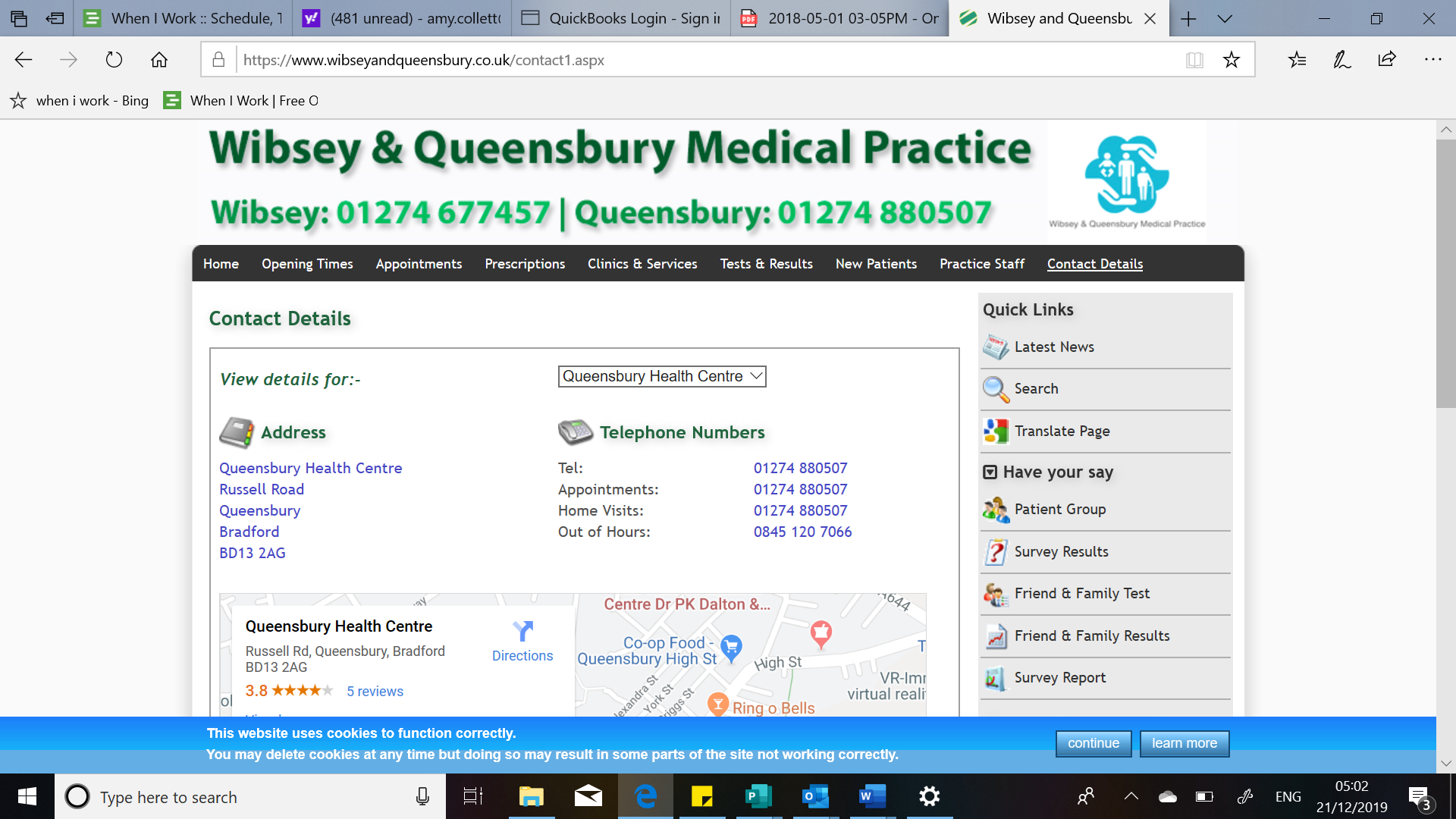 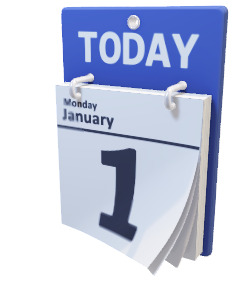 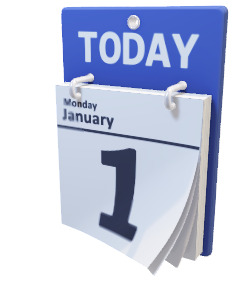 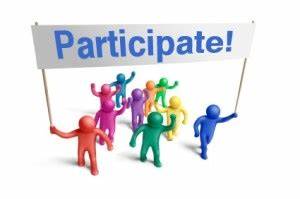 Wibsey & QueensburyPatient Participation Group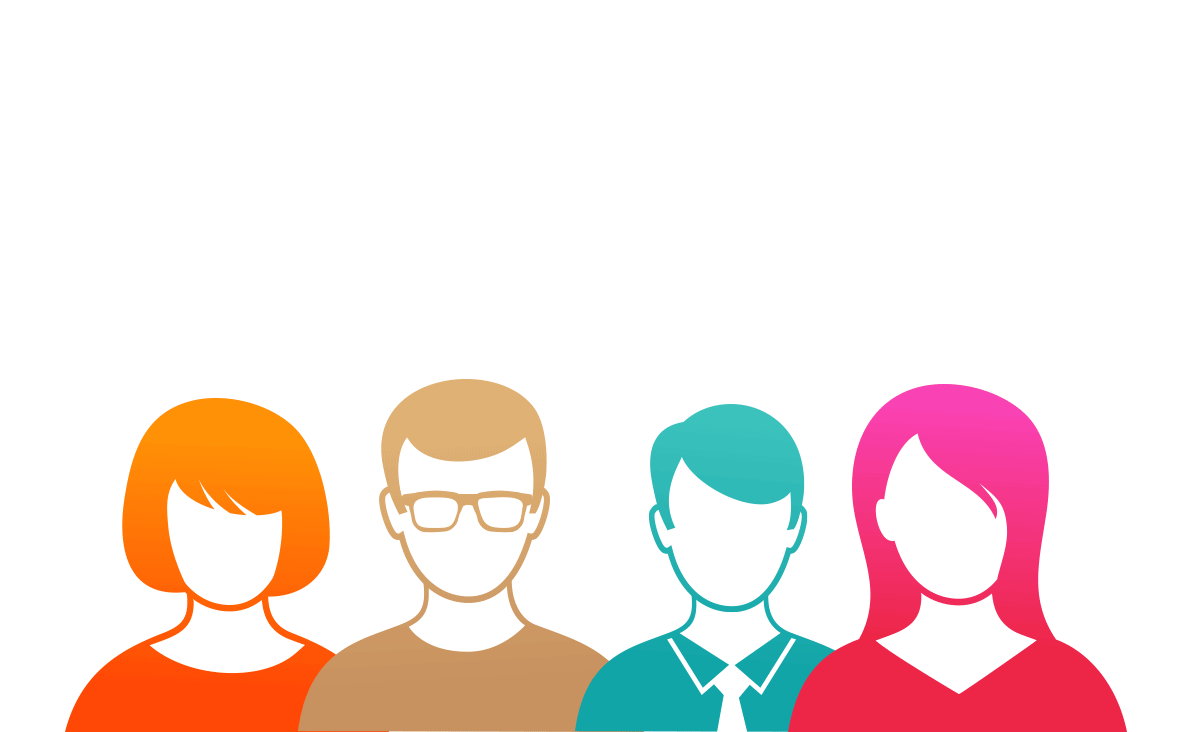 